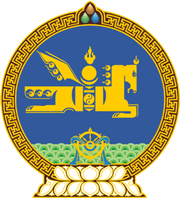 МОНГОЛ УЛСЫН ХУУЛЬ2022 оны 06 сарын 03 өдөр                                                                  Төрийн ордон, Улаанбаатар хот    ЗЭЭЛИЙН МЭДЭЭЛЛИЙН ТУХАЙ ХУУЛЬД    ӨӨРЧЛӨЛТ ОРУУЛАХ ТУХАЙ	1 дүгээр зүйл.Зээлийн мэдээллийн тухай хуулийн 6 дугаар зүйлийн 6.1.1, 6.1.10, 6.2.7 дахь заалтын “иргэний үнэмлэхийн болон регистрийн” гэснийг “иргэний бүртгэлийн” гэж, мөн зүйлийн 6.2.5 дахь заалтын “иргэний үнэмлэх болон регистрийн” гэснийг “иргэний бүртгэлийн” гэж тус тус өөрчилсүгэй.	2 дугаар зүйл.Энэ хуулийг Улсын бүртгэлийн ерөнхий хуульд нэмэлт, өөрчлөлт оруулах тухай хууль хүчин төгөлдөр болсон өдрөөс эхлэн дагаж мөрдөнө.		МОНГОЛ УЛСЫН 		ИХ ХУРЛЫН ДАРГА 				Г.ЗАНДАНШАТАР